Further details of event: Maximum number of 75 tickets (we expect to be sold out, however, this is not the maximum capacity for this venue)Tickets will be checked by one organiser at the entrance.Assessment Guidance 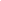 Risk AssessmentRisk AssessmentRisk AssessmentRisk AssessmentRisk AssessmentRisk Assessment for the activity of Beer Pong Tournament Fundraiser for Projects of Enactus Southampton in the Stag’s Head Beer Pong Tournament Fundraiser for Projects of Enactus Southampton in the Stag’s HeadDate23/11/2021Unit/Faculty/DirectorateAssessorLine Manager/SupervisorSigned offPART A PART A PART A PART A PART A PART A PART A PART A PART A PART A PART A (1) Risk identification(1) Risk identification(1) Risk identification(2) Risk assessment(2) Risk assessment(2) Risk assessment(2) Risk assessment(3) Risk management(3) Risk management(3) Risk management(3) Risk managementHazardPotential ConsequencesWho might be harmed(user; those nearby; those in the vicinity; members of the public)InherentInherentInherentResidualResidualResidualFurther controls (use the risk hierarchy)HazardPotential ConsequencesWho might be harmed(user; those nearby; those in the vicinity; members of the public)LikelihoodImpactScoreControl measures (use the risk hierarchy)LikelihoodImpactScoreFurther controls (use the risk hierarchy)Uneven or slipperyfloor(Slips, trips or falls)Drinks may be spilled on floor creating a hazard.First Aid may be required.Staff and students (all)326Briefing when the event starts to remind everyone to watch where they walk and be careful Spilt drinks must be notified immediately so organsiers or staff can clear the hazard and declare the area safe againCleaning materials easily accessible so tables can be wiped by players and spilt drinks can be easily taken care of224An assessment of the need for further controls/cancellation of the event will take place as appropriate.Drunk and disorderly behaviourSecurity will be present on the front door and for any disruptive behaviour where people may need to be escorted out of the premises.First Aid may be required.Students428Staff and students briefed at start of event on security measures and protocol for this behaviourFirst aider on site during entire eventSecurity checking bags at the front door for any suspicious items and briefed on protocol. Organisers will signal to security if behaviour is unacceptable and they need to leave.Water easily available on bar236Violent or drunk behaviour will be noticed by the organisers and immediate action will take place.Attendees will be made aware that they will be asked to leave if they are acting in a drunk and disorderly manner. AllergensAllergens for drinks or food sold at the bar may be present. Personal responsibility of person to ask for allergens in food or drink.Allergens will only be known by staff.Allergic reactions may occur.Students248Allergic reactions will be swiftly dealt with by first aider or the immediate action of calling 999.Students will be reminded before the event to check for allergens in any food that they buy, whilst being reminded this is a personal responsibility.144For any food provided, labels will be placed as a warning or reminder. Common InjuriesCommon injuries such as falls, sprains etc.Students and staff(all)339Any common injuries requiring treatment by first aid will be organized quickly.236To avoid any falls, floors will constantly be checked and dried to avoid slippery accidents. Untreated injuries /illness due toinadequate medicalprovisionTiredness, feelings of nausea, loss of consciousness Students and staff(all)248Students will be reminded before the event to notify us of any conditions that would restrict their participation 144Any student will be checked on if they display any sign of uncomfort.We will do our best to ensure we are aware of any pre-existing illnesses and injuries of attendeesContraction or transmission of SARS-CoV-2 novel coronavirusIllness which could range from being mild to severe requiring hospitalisation.Spread of the virus.For students, impact to study due to sickness which could be long term.Temporary loss of use of building or facility.Failure to assess the risk and identify sufficient mitigation leading to non-compliance with Health & Safety legislation. Increased anxiety or concern from those attending Students and staff(all)3510Ensure that those who have symptoms of COVID-19, who feel unwell or who have been advised to self-isolate due to contact with an infected person do not attend and if in attendance already are immediately sent home.Enable all present to adhere to social distancing – floor marking, posters including in toilets, refreshment areas or other pinch points. Encourage participants to not share any drinks or foodStagger access and egress into and out of the venue. One way or keep left systems to be implemented with social distancing of at least 1m to be maintained within any queue or barrier system including sideways queuing. If queuing, participants will be encouraged to wear a mask. Student participants should be taking advantage of the campus/local testing programme to test regularly.Take advantage of the national vaccination programme to get fully vaccinated.Those attending will be strongly encouraged to take a lateral flow test at least 30 minutes before.  Anyone receiving a positive test would not be permitted to attend.  Recognise importance of Test and Trace process including ‘app’ notifications but understand the app cannot distinguish proximity to others in a Covid-secure environment from other environments.Encourage frequent hand washing and good personal hygiene.Follow and adhere to University guidance on Covid-19 https://www.southampton.ac.uk/coronavirus.page 155Possible requirement of proof of a negative test result can be mandated PART B – Action PlanPART B – Action PlanPART B – Action PlanPART B – Action PlanPART B – Action PlanPART B – Action PlanPART B – Action PlanPART B – Action PlanRisk Assessment Action PlanRisk Assessment Action PlanRisk Assessment Action PlanRisk Assessment Action PlanRisk Assessment Action PlanRisk Assessment Action PlanRisk Assessment Action PlanRisk Assessment Action PlanPart no.Action to be taken, incl. CostBy whomTarget dateTarget dateReview dateOutcome at review dateOutcome at review dateFirst Aider and security on the dayStags23/11/202123/11/2021Tickets to be checked on entry Organizer23/11/202123/11/2021Negative lateral flow test confirmationOrganizer23/11/202123/11/2021Safety briefing on the day Organizer23/11/202123/11/2021Responsible manager’s signature:Responsible manager’s signature:Responsible manager’s signature:Responsible manager’s signature:Responsible manager’s signature:Responsible manager’s signature: Responsible manager’s signature: Responsible manager’s signature: Print name: Lena Riaud-Langouet and Yasmine GendyDate: 19/11/2021Print name: Lena Riaud-Langouet and Yasmine GendyDate: 19/11/2021Print name: Lena Riaud-Langouet and Yasmine GendyDate: 19/11/2021Print name: Lena Riaud-Langouet and Yasmine GendyDate: 19/11/2021Print name:Print name:DateEliminateRemove the hazard wherever possible which negates the need for further controlsIf this is not possible then explain why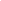 SubstituteReplace the hazard with one less hazardousIf not possible then explain whyPhysical controlsExamples: enclosure, fume cupboard, glove boxLikely to still require admin controls as wellAdmin controlsExamples: training, supervision, signagePersonal protectionExamples: respirators, safety specs, glovesLast resort as it only protects the individualLIKELIHOOD5510152025LIKELIHOOD448121620LIKELIHOOD33691215LIKELIHOOD2246810LIKELIHOOD11234512345IMPACTIMPACTIMPACTIMPACTIMPACTImpactImpactHealth & Safety1Trivial - insignificantVery minor injuries e.g. slight bruising2MinorInjuries or illness e.g. small cut or abrasion which require basic first aid treatment even in self-administered.  3ModerateInjuries or illness e.g. strain or sprain requiring first aid or medical support.  4Major Injuries or illness e.g. broken bone requiring medical support >24 hours and time off work >4 weeks.5Severe – extremely significantFatality or multiple serious injuries or illness requiring hospital admission or significant time off work.  LikelihoodLikelihood1Rare e.g. 1 in 100,000 chance or higher2Unlikely e.g. 1 in 10,000 chance or higher3Possible e.g. 1 in 1,000 chance or higher4Likely e.g. 1 in 100 chance or higher5Very Likely e.g. 1 in 10 chance or higher